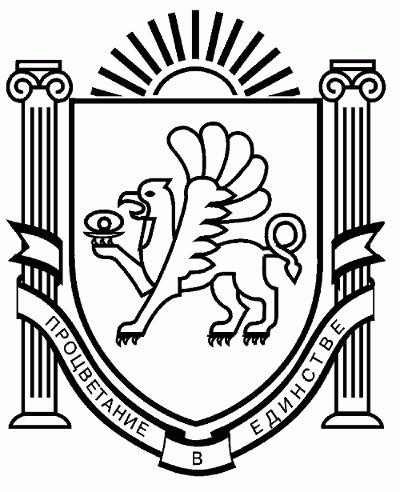 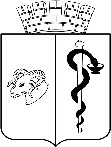 ЕВПАТОРИЙСКИЙ ГОРОДСКОЙ СОВЕТ
РЕСПУБЛИКИ КРЫМР Е Ш Е Н И ЕII созывСессия №7222.09.2023                                   г. Евпатория                                           № 2-72/8О даче согласия на списание особо ценного движимого имущества муниципального образования городской округ Евпатория Республики Крым (учебники), закрепленного на праве оперативного управления за муниципальным бюджетным общеобразовательным учреждением «Средняя школа №1 имени Героя Советского Союза Максима Губанова города Евпатории Республики Крым»В соответствии с Гражданским кодексом Российской Федерации, Бюджетным кодексом Российской Федерации, Федеральным законом от 06.10.2003 № 131-ФЗ «Об общих принципах организации местного самоуправления в Российской Федерации», Порядком списания муниципального имущества утверждённым Евпаторийским городским советом Республики Крым от 25.09.2020 № 2-21/13, на основании письма управления образования администрации города Евпатории Республики Крым от 18.07.2023 № 01-16/1543, руководствуясь Уставом муниципального образования городской округ Евпатория Республики Крым, с целью согласования списания особо ценного движимого муниципального имущества, закрепленного на праве оперативного управления за муниципальным бюджетным общеобразовательным учреждением «Средняя школа №1 имени Героя Советского Союза Максима Губанова города Евпатории Республики Крым», -городской совет РЕШИЛ:1. Дать согласие на списание особо ценного движимого имущества муниципального образования городской округ Евпатория Республики Крым (учебники) в количестве 6 675 экземпляров, общей первоначальной стоимостью 2 176 655,01 руб. (два миллиона сто семьдесят шесть тысяч шестьсот пятьдесят пять ) рублей 01 копеек, закрепленного на праве оперативного управления за муниципальным бюджетным общеобразовательным
учреждением «Средняя школа №1 имени Героя Советского Союза Максима Губанова города Евпатории Республики Крым».2. Муниципальному бюджетному общеобразовательному учреждению «Средняя школа №1 имени Героя Советского Союза Максима Губанова города Евпатории Республики Крым» осуществить мероприятия по списанию особо ценного движимого муниципального имущества, указанного в пункте 1 настоящего решения.3. Настоящее решение вступает в силу со дня принятия и подлежит обнародованию в официальных средствах массовой информации, а также размещению на официальном портале Правительства Республики Крым – http://rk.gov.ru в разделе: муниципальные образования, подраздел – Евпатория, а также на официальном сайте муниципального образования городской округ Евпатория Республики Крым – http://my.evp.ru в разделе Документы, подраздел – Документы городского совета в информационно-телекоммуникационной сети общего пользования. Контроль за исполнением настоящего решения возложить на главу администрации города Евпатории Республики Крым Демидову Елену Михайловну.ПредседательЕвпаторийского городского совета                                                                        Э.М. Леонова